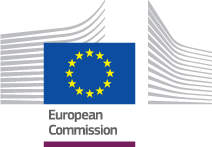 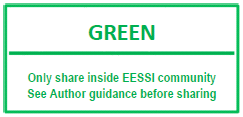 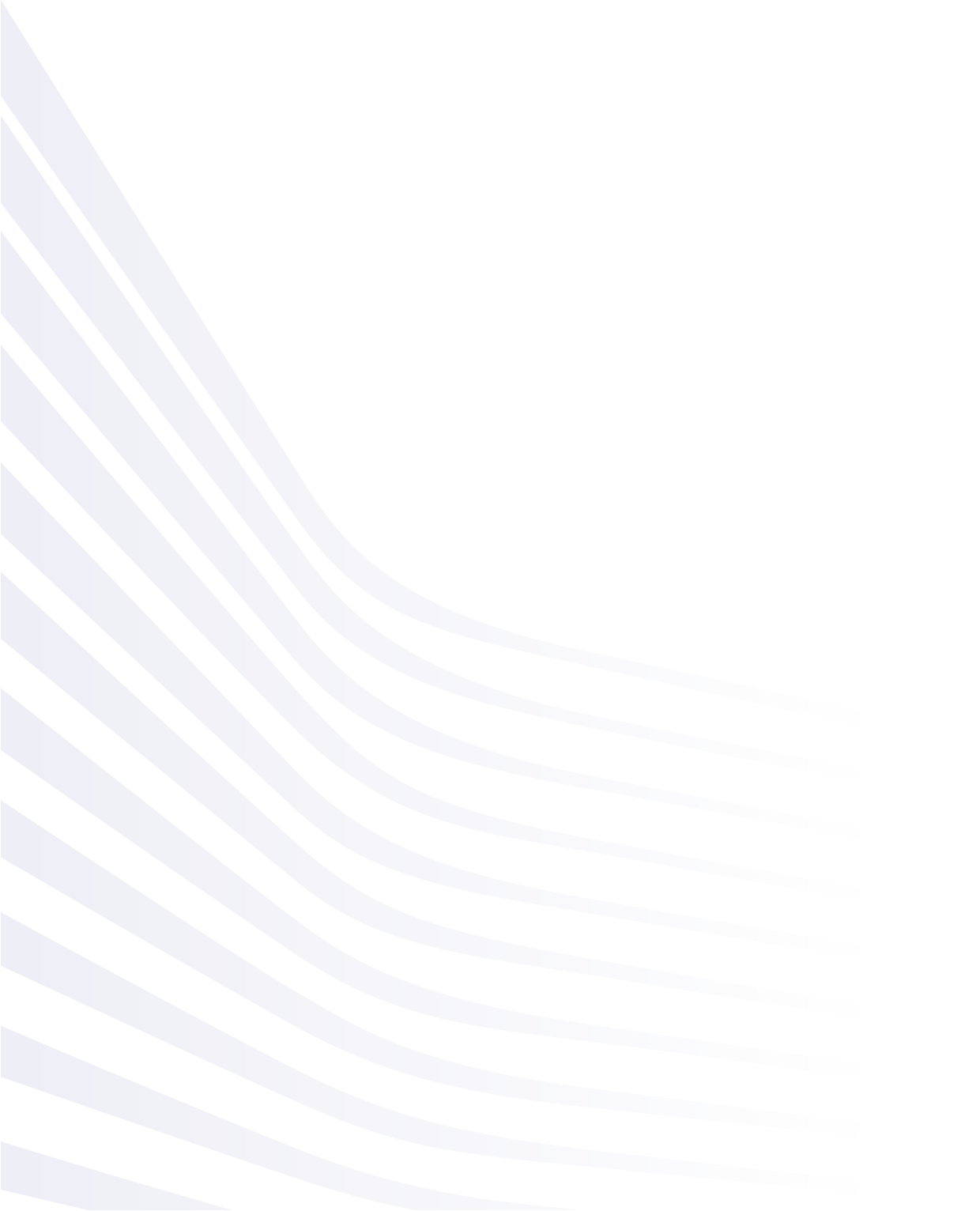 Document Control Information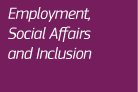 Document historySED S072 – Entitlement document – Residence This ‘Entitlement document - Residence’ SED S072 has to be used in order to indicate the validity period or (if the entitlement is not granted) the reason for refusal in respect of the rights for health benefits of the person or persons in question. If applicable, the Competent Institution of the Member State where the person is insured sends the entitlement document SED S072 that enables the insured person (or members of his/her family) to receive health benefits in the Member State of residence to respective Competent Institution. As the registration is individualized, the Competent Institution is required to send an entitlement document SED S072 for the insured person and each family member. If the insured person will inform you about the change of residence within the MS of residence which results in the change of the Institution in the place of residence which registered the entitlement document, it is required to cancel the S072 with S016/S018 and issue a new SED S072. The date of cancellation should be the date when a person changed the place of the residence resulting in the change of the institution, which registered the entitlement document.If you are issuing the entitlement document for a family member, please indicate the data of a main insured in section 4 of the S072. Please remember to indicate the address of residence of a person for whom you are issuing the S072. The address has to be in the territory of the Member State to which S072 is sent and it has to be address of an actual residence. It has to be indicated whether the entitlement is confirmed or not. If the entitlement is confirmed period of entitlement (open or fix) has to be provided. It is always obligatory to provide the start date of the entitlement. If the period of entitlement is open (no end date) the person will be entitled to benefits in kind in place of residence till the cancellation is issued. If the entitlement is not confirmed a reason has to be chosen from the available list and if necessary additional information for specific reason (date, died on, ISO code, other reason) has to be filled in.  It is possible to add attachments to SED S072.In order to see the content and explanatory notes of the SED S072 please click here.Document Control  Value Project Title Document NameEESSI CDM 4.2.2 SED guideline for S072Document CategorySED guidelinesRevisionComponent VersionLast Update Project MilestoneDocument StatusSensitivity (TLP)Distribution termsTraffic Light Protocol (TLP) = “”The distribution of this document is done strictly in line with the Traffic Light Protocol (TLP) established by the European Commission's note AC 790/15 REV for the EESSI project documentation.In line with the note AC 790/15 REV, this document is labelled as TLP = “Green”. Therefore, it can be circulated widely within the EESSI community. However, the document or the information herein may not be published or posted on the Internet, nor released outside of the EESSI community.Connected/Embedded FilesNoneAuthors European Commission, DG EMPL A4, EESSI BARevised by European Commission, DG EMPL A4, EESSI BAApproved by European Commission, DG EMPL A4, EESSI PMOMilestone / Component versionPublication DateChanges/CorrectionsDescriptionEESSI-2023/ CDM 4.2.2 26/05/2023Update based on CR EESSI-8432 - rules for change of residence and new S072 (S_BUC_01,01a, S_BUC_02, S_BUC_03, 04), adding explanation.Based on Common Data Model version 4.2.0